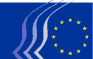 Det Europæiske Økonomiske og Sociale UdvalgBruxelles, den 11. oktober 2018Indholdsfortegnelse:1.	Den Økonomiske og Monetære Union og Økonomisk og Social Samhørighed	32.	Det Indre Marked, Produktion og Forbrug	93.	Transport, Energi, Infrastruktur og Informationssamfundet	194.	Landbrug, Udvikling af Landdistrikterne og Miljø	235.	Beskæftigelse, Sociale Spørgsmål og Unionsborgerskab	32Følgende udtalelser blev vedtaget på plenarforsamlingen den 19.-20. september 2018:Den Økonomiske og Monetære Union og Økonomisk og Social SamhørighedDen flerårige finansielle ramme efter 2020Ordfører:	Javier Doz Orrit (Arbejdstagergruppen – ES)Ref.:	COM(2018) 321 final			COM(2018) 322 final/2 – 2018/0166 (APP)			COM(2018) 325 final – 2018/0135 (CNS)			COM(2018) 326 final – 2018/0131 (NLE)			COM(2018) 327 final – 2018/0132 (APP)			COM(2018) 328 final – 2018/0133 (NLE)			EESC-2018-02072-00-00-AC-TRAHovedpunkter:EØSU:anerkender den høje europæiske merværdi af de programmer, hvor der i FFR for 2021-2027 ses de største stigninger i udgifterne;undrer sig imidlertid over, at disse stigninger sker på bekostning af store nedskæringer i samhørighedspolitikken (-10 %) og den fælles landbrugspolitik (-15 %);foreslår, at udgifter og indtægter under FFR skal udgøre 1,3 % af BNI. EU-borgerne har brug for mere (og et bedre) EU;er ikke desto mindre uenig i den reduktion i faste priser på 12 % af Den Europæiske Fond for Regionaludvikling (EFRU) og 46 % af Samhørighedsfonden;er uenig i reduktionen i faste priser på 6 % af den foreslåede forpligtelse for Den Europæiske Socialfond Plus, især i lyset af EU-institutionernes nylige fælles proklamation i november 2017 af den europæiske søjle for sociale rettigheder. Der bør oprettes et specifikt program med støtte til medlemsstaterne i forbindelse med gennemførelsen af Göteborgerklæringen om den europæiske søjle for sociale rettigheder;mener, at den nuværende finansiering af samhørighedspolitikkerne (summen af EFRU, Samhørighedsfonden og ESF) bør fastholdes i FFR for 2021-2027 med mindst de samme ressourcer;glæder sig over, at Kommissionen nævner, at vigtige strategiske investeringer er nøglen til Europas fremtidige velstand og førerposition med hensyn til målene for bæredygtig udvikling;anerkender de væsentligt øgede forpligtelser for så vidt angår miljø- og klimaindsatsen (+46 %), mens det anser den afsatte budgetandel for uambitiøs;mener, at de planlagte forpligtelser til en investeringsstabiliseringsmekanisme for de medlemmer af euroområdet, som er ramt af landespecifikke chok, er alt for små til at kunne gøre en forskel i en krisesituation;er kritisk over for de foreslåede nedskæringer (-15 %) i de planlagte forpligtelser under den fælles landbrugspolitik. Disse nedskæringer vil gøre det umuligt at gennemføre en model for en bæredygtig udvikling af landdistrikterne;beklager imidlertid, at indtægterne i Kommissionens forslag til FFR efter 2020 kun omfatter en del af forslagene stillet af Gruppen på Højt Plan vedrørende Egne Indtægter og Europa-Parlamentet;opfordrer til at foreslå en vifte af nye egne indtægter. Udvalget mener dog også, at de aktuelle forslag næppe vil resultere i tilstrækkeligt høje selvstændige, gennemsigtige og rimelige egne indtægter;er indstillet på at øge den andel af indtægterne, der hidrører fra egne indtægter, og sikre, at metoderne til forøgelse af indtægterne supplerer og styrker målsætningerne for EU's politikker;gør EU-institutionerne opmærksom på det komplekse arbejde, der ligger i at gøre alle disse egne indtægter operationelle i perioden 2021-2027;bifalder den foreslåede fjernelse af rabatter (eller checks) til de lande, som har ydet de største bidrag til finansieringen af EU-budgettet;støtter forslaget om at gøre medlemsstaternes modtagelse af EU-midler betinget af respekt for retsstatsprincippet og mener, at denne betingelse kan udvides til at omfatte andre retsstatsprincipper i EU-traktaterne;glæder sig over støtten til investeringer via InvestEU-fonden, men beklager, at ressourceniveauet kun rækker til at sikre, at de hidtidige niveauer af EIB's udlån bibeholdes, og ikke tager højde for EU's store investeringsunderskud;udtrykker sin bekymring for, at en firkantet fortolkning af bestemmelserne i stabilitets- og vækstpagten og andre makroøkonomiske forhold såvel som af kravene om samfinansiering i forbindelse med midlerne under samhørighedspolitikken gør det vanskeligt for de EU-medlemsstater, som har det største behov, at få adgang til disse midler;understreger, at det europæiske semester bør være omdrejningspunktet for gennemførelsen af EU-budgetterne og i den forbindelse så vidt muligt gøre brug af den nye FFR's fleksibilitet;opfordrer indtrængende EU-institutionerne og medlemsstaternes regeringer til at intensivere arbejdet vedrørende FFR efter 2020, således at denne kan vedtages inden det næste valg til Europa-Parlamentet.Kontaktperson:	Gerald Klec			(Tlf.: 00 32 2 546 99 09 – e-mail: Gerald.Klec@eesc.europa.eu)Forordning om det europæiske territoriale samarbejde 2021-2027Ordfører:	Henri Malosse (Arbejdsgivergruppen – FR)Ref.:		COM(2018) 374 final – 2018/0199 (COD)				EESC-2018-02789-00-00-AC-TRAHovedpunkter:EØSU:understreger, at det europæiske territoriale samarbejde er et enestående redskab i samhørighedspolitikken og en af de sjældne rammer, hvor nationale, regionale og lokale operatører i forskellige medlemsstater systematisk får mulighed for at gennemføre fælles tiltag og udveksle praksis og interventionsstrategier;opfordrer til, at der gennemføres et forenklingsfremstød i forhold til projekternes størrelse. Samarbejdet drejer sig hovedsagelig om lokale aktiviteter. Det er derfor nødvendigt at foretage de fornødne forenklinger i projektevalueringsformularerne og -metoderne;er foruroliget over de nye regler, som kan reducere den maksimale EU-finansiering fra 85 % til 70 %. Det anmoder om, at 85 %-satsen bevares til mindre projekter, de mest sårbare regioner og civilsamfundets aktiviteter. EØSU går også ind for i øget omfang at søge deltagelse fra den private sektor og gøre brug af InvestEUFund;anmoder Kommissionen om at indføre en reel strategi for samordning og integration af de forskellige finansielle instrumenter, som er til rådighed under FFR 2021-2027. Det opfordrer til, at Kommissionen hurtigst muligt udsender en meddelelse herom og pålægger krav om at inddrage arbejdsmarkedets parter og civilsamfundsorganisationerne;vurderer den konstaterede udvikling i retning af en tematisk koncentration af indsats- og investeringsprioriteterne positivt, men det bør uddybes, hvordan der kan tages hensyn til de særlige forhold i de områder, der nævnes i EUF-traktatens artikel 174 (øer, bjergområder, landdistrikter, byområder osv.) uden at glemme, at koncentration er nødvendig;går – eftersom havet er øområdernes eneste omkringliggende miljø – ind for, at sådanne områder fortsat kan indgive projekter under både grænsesamarbejdet og det territoriale samarbejde. Der kan eventuelt indføres en ny prioritet, "øområder", med et specifikt budget;skønner det nødvendigt at udvide udviklingen af makroregionale strategier til nye områder (Middelhavet, Balkan, Karpaterne, m.fl.) og sikre, at en øget integration af de nye europæiske finansielle instrumenter kommer disse områder til gode;glæder sig over indførelsen af en fælles gennemførelsesramme med nabo-/tredjelande; anmoder Kommissionen om inden for disse rammer at åbne de territoriale samarbejdsprogrammer for nabolandenes regioner, også selv om disse ikke har fælles grænse med EU, for ikke at skabe uregelmæssigheder;støtter forslaget om et prioriteret element, der omhandler innovation, med et selvstændigt budget og procedurer, der giver ikkestatslige aktører mulighed for direkte adgang. Udvalget fremhæver imidlertid, at innovation også skal forstås på et samfundsmæssigt og socialt plan;foreslår, idet inddragelse af Europas unge er yderst vigtig, at anvende Erasmus+-metoderne til udveksling af unge, herunder studerende, lærlinge, arbejdssøgende og vanskeligt stillede personer;vil i betragtning af betydningen af de projekter, som støttes under det europæiske territoriale samarbejde, støtte ethvert initiativ, som kan øge synligheden samt styrke den europæiske borgerånd og bevidstheden om de konkrete tiltag, der gennemføres med støtte fra EU.Kontaktperson:	Georgios Meleas	(Tlf.: 00 32 2 546 9795 – e-mail: georgios.meleas@eesc.europa.eu)Forordning om den grænseoverskridende mekanisme 2021-2027Ordfører:	Etele Baráth (Gruppen Diversitet Europa – HU)Ref.:	COM(2018) 373 final – 2018/0198 (COD)			EESC-2018-02790-00-00-AC-TRAHovedpunkter:EØSU:glæder sig over Kommissionens forslag til forordning om en mekanisme til at imødegå retlige og administrative hindringer i en grænseoverskridende sammenhæng (herefter "mekanismen"). Efter EØSU's mening er forslaget udtryk for en ny fremgangsmåde og vil sandsynligvis forbedre mulighederne for et samarbejde baseret på subsidiaritet mellem de forskellige medlemsstater;anser argumentationen bag forslaget for at være velbegrundet, for selv om der i øjeblikket findes flere institutionelle instrumenter, der støtter disse områder (navnlig Interreg og EGTS), råder disse ikke over de nødvendige kompetencer til at indføre sådanne juridiske foranstaltninger;mener, at gennemførelsen af forslaget til forordning kan bidrage til at fjerne historiske hindringer og styrkelse af følelsen af EU-borgerskab;opfordrer Kommissionen til at præcisere alle spørgsmål, der kan føre til juridisk usikkerhed, således at proceduren ikke opfattes som kompleks og som omfattende uforholdsmæssige garantier og dermed virker afskrækkende på de potentielle brugere af denne lovgivning. Det er nødvendigt klart at fastslå, hvordan man kan tilskynde to nabomedlemsstater til at samarbejde, når de har forskellige opfattelser af projektet;understreger betydningen af konstant at overvåge den korrekte gennemførelse af forordningen, eftersom denne ikke er bestemmende for løsningerne, men for selve processen, og vil kunne medvirke til adskillige samarbejdsmuligheder;understreger, at fordelen ved forslaget til forordning er, at det harmoniserer snarere end ensretter, og definitionen af dets territoriale anvendelsesområde udgør et vigtigt aspekt af dets anvendelighed;mener, at forslaget til forordning tager udgangspunkt i princippet om, at for at løse et givet problem kan én løsning være at anvende den lovgivning, der er gældende på den anden side af grænsen. I mange tilfælde er denne metode ikke mulig. Det kan ske, at der hverken på den ene eller anden side af grænsen findes nogen lovgivning, der kan bidrage til at løse et bestemt problem. Løsningen kan således være en model fra et tredje land, man henter inspiration fra;glæder sig over den koordinering, som Kommissionen indfører, og regner med, at grænsekoordinationspunkterne kan formidle tidligere eksempler på "god praksis" (grænseoverskridende programmer osv.);mener, at udkastet til forordning kan bidrage til at styrke en innovativ og ansvarlig europæisk offentlig administration, men EØSU vurderer, at det er nødvendigt at indføre informationspligt over for de deltagende parter for at sætte fokus på mulighederne for grænseoverskridende samarbejde;mener, at det for så vidt angår grænseoverskridende retlige og praktiske initiativer er vigtigt at undgå enhver risiko for tilbageskridt.Kontaktperson:	Georgios Meleas	(Tlf.: 00 32 2 546 9795 – e-mail: georgios.meleas@eesc.europa.eu)Pericles IV-programmetKategori CRef.:	COM(2018) 369 final – 2018/0194 (CNS)	EESC-2018-03925-00-00-AC-TRAHovedpunkter:Da EØSU går ind for indholdet af Kommissionens forslag, som ikke giver anledning til bemærkninger, besluttede det at afgive en udtalelse til støtte for det fremsatte forslag.Kontaktperson:	Alexander Alexandrov			(Tlf.: 00 32 2 546 98 05 – e-mail: Alexander.Alexandrov@eesc.europa.eu)Det Indre Marked, Produktion og ForbrugKunstig intelligens / konsekvenserne for beskæftigelsenOrdfører:		Franca Salis-Madinier (Arbejdstagergruppen – FR)Ref.:		Initiativudtalelse				EESC-2018-01473-00-00-AC-TRAHovedpunkter:EØSU:henstiller, at Kommissionen fremmer og støtter gennemførelsen af undersøgelser om de sektorspecifikke konsekvenser af AI og robotteknologi;støtter idéen om en decideret EU-fond for omstilling, som vil bidrage til en socialt ansvarlig forvaltning af den digitale omstilling;anbefaler i den forbindelse, at de principper, tilsagn og forpligtelser, som er fastlagt i eksisterende retsakter om information og høring af arbejdstagerne, overholdes og skærpes, og opfordrer indtrængende til at udforme en inklusiv EU-dagsorden for AI, som er baseret på disse retsakter og den europæiske søjle for sociale rettigheder;anbefaler, at de kommende etiske retningslinjer for AI udstikker klare grænser i samspillet mellem arbejdstagere og intelligente maskiner og omfatter principper om gennemsigtighed i anvendelsen af AI-systemer;anbefaler, at ingeniører og udviklere af intelligente maskiner uddannes i etik;henstiller, at princippet om lovbestemt ansvar afklares og anbefaler en mere ambitiøs tilgang under direktivet om produktansvar.Kontaktperson:	Alice Tétu	(Tlf.: 00 32 2 546 82 86 – e-mail: alice.tetu@eesc.europa.eu)Tillid, privatlivets fred og sikkerhed / Tingenes internetOrdfører: 	Carlos Trias Pintó (Gruppen Diversitet Europa – ES)Medordfører: 	Dimitris Dimitriadis (Arbejdsgivergruppen – EL)Ref.:	Initiativudtalelse	EESC-2018-01038-00-00-AC-TRAHovedpunkter:EØSU opfordrer EU's institutioner og medlemsstater til at:garantere sikkerheden og privatlivets fred gennem udformning af de nødvendige lovgivningsmæssige rammer, som skal omfatte strenge bestemmelser om overvågning og kontrol;fastlægge en klar ansvarsfordeling for alle operatører i forsyningskæden og de tilknyttede informationsstrømme;sikre passende ressourcer og opstille effektive mekanismer til koordinering mellem Kommissionen og medlemsstaterne;overvåge udviklingen af nye teknologier med relation til IoT for at sikre et højt sikkerhedsniveau, fuld gennemsigtighed og fair adgang;fremme de europæiske og internationale standardiseringsinitiativer med henblik på at sikre produkternes pålidelighed, tilgængelighed, modstandsdygtighed og videreførelse;overvåge markederne og opretholde lige konkurrencevilkår ved gennemførelsen af IoT og dermed undgå en koncentration af transnational økonomisk magt hos de nye teknologiske aktører;fremme tiltag til bevidstgørelse og erhvervelse af digitale kompetencer, som afspejler grundforskningen og innovationen på området.Kontaktperson:	Claudia Drewes-Wran	(Tlf.: 00 32 2 546 80 67 – e-mail: claudia.drewes-wran@eesc.europa.eu)Nærhedsprincippet og overreguleringOrdfører:	Dimitris Dimitriadis (Arbejdsgivergruppen – EL)Medordfører:	Wolfgang Greif (Arbejdstagergruppen – AT)Ref.:	Sonderende udtalelse			EESC-2018-01595-00-00-AC-TRAHovedpunkter:EØSU:glæder sig over anmodningen fra det østrigske formandskab for Rådet for Den Europæiske Union, som tilføjer merværdi til den igangværende debat om bedre regulering;gentager, at spørgsmål af relevans for fremtiden, herunder debatter om kompetencer og reguleringsniveau, skal tages op på nationalt og EU-niveau med fuld deltagelse af arbejdsmarkedets parter og andre civilsamfundsorganisationer.Kontaktperson:	Jean-Pierre Faure	(Tlf.: 00 32 2 546 96 15 – e-mail: jean-pierre.faure@eesc.europa.eu)Kunstig intelligens for EuropaOrdfører:	Giuseppe Guerini (Gruppen Diversitet Europa – IT)Medordfører:	Gonçalo Lobo Xavier (Arbejdsgivergruppen – PT)Ref.:	COM(2018) 237 final			EESC-2018-02369-00-00-AC-TRAHovedpunkter:EØSU:er af den opfattelse, at det for at håndtere udfordringen med global konkurrenceevne er nødvendigt, at AI er tilgængelig for så mange aktører som muligt;mener, at Kommissionen og medlemsstaterne bør samarbejde om at opstille retningslinjer for de etiske aspekter af AI;foreslår, at der udvikles en klar, harmoniseret og bindende retlig ramme på europæisk plan, der skal sikre en passende regulering af AI, og at der foretages en ajourføring af de eksisterende regler, som berøres af AI;fremhæver betydningen af uddannelsesprogrammer, når det gælder beskyttelse af europæiske arbejdstagere, der arbejder i et miljø, som vil blive gennemgribende ændret;anbefaler, at Kommissionen ved oprettelsen af en europæisk AI-alliance tager hensyn til behovet for at skabe en inkluderende platform for de forskellige interessenter, der repræsenterer de europæiske borgere.Kontaktperson:	Alice Tétu	(Tlf.: 00 32 2 546 82 86 – e-mail: alice.tetu@eesc.europa.eu)Digital omstilling/sundhed og plejeOrdfører:	Diego Dutto (Gruppen Diversitet Europa – IT)Medordfører:	Thomas Kattnig (Arbejdstagergruppen – AT)Ref.:	COM(2018) 233 final			EESC-2018-02328-00-00-AC-TRAHovedpunkter:EØSU mener, at:I en tid med forandringer som følge af den digitale omstilling skal det sikres, at mennesker står i centrum for plejen;digitaliseringsprocesserne skal give sundhedspersonalet mulighed for at bruge mere tid på patienten. Det skal sikres, at der er ansat tilstrækkeligt med kvalificeret personale i sundhedserhvervene, som er i besiddelse af de nødvendige digitale færdigheder;digitale værktøjer skal være en løftestang til at udvikle nye organisationsformer i sundheds- og plejesektoren. Ved hjælp af passende offentlige investeringer skal værdier som solidaritet og universel adgang til sundhedsydelser fastholdes som grundlaget for disse systemer.Digitaliseringsprocesserne må ikke fejlagtigt opfattes som en sparepakke for sundhedsplejen. De må ikke føre til personalenedskæringer eller en reduktion i udbuddet af sundhedstjenester.Kontaktperson:	Jana Valant	(Tlf.: 00 32 2 546 89 24 – e-mail: jana.valant@eesc.europa.eu)Nye aftalebetingelser for forbrugerneOrdfører:	Jaroslaw Mulewicz (Arbejdsgivergruppen – PL)Medordfører:	Antonio Longo (Gruppen Diversitet Europa – IT)Ref.:	COM(2018) 184 final – 2018/0089 (COD)			COM(2018) 185 final – 2018/0090 (COD)			EESC-2018-02126-00-00-AC-TRAHovedpunkter:EØSU:anerkender Kommissionens forslag om at opdatere de eksisterende regler for at tage højde for nye forbrugsvaner og tilpasse dem til udviklingen af det digitale indre marked;mener, at det stadig er nødvendigt at gøre noget ved den manglende håndhævelse af de eksisterende regler;påpeger, at harmoniseringen af forbrugerbeskyttelseslovgivningen ikke bør mindske forbrugerbeskyttelsesniveauet i medlemsstaterne, og at der ikke bør gives køb på de erhvervsdrivendes retssikkerhed;mener, at forbrugerrettighederne bør udvides til alle "tilsyneladende gratis" digitale tjenester, som brugerne giver personlige og andre oplysninger for;støtter øget gennemsigtighed og ansvarlighed i forbindelse med onlineplatforme;bemærker, at de erhvervsdrivende og forbrugerne har forskellige synspunkter om aspekter såsom oplysninger forud for aftaleindgåelsen og fortrydelsesretten;opfordrer til at anvende mekanismer for alternativ tvistbilæggelse og foreslår, at onlinetvistbilæggelse såsom mægling og voldgift fremmes på EU-niveau og nationalt niveau;mener, at specifikke kriterier for indførelse af bøder er et effektivt forbrugerbeskyttelsesinstrument;beklager, at der ikke er blevet taget hensyn til EØSU's tidligere anbefalinger om kollektive retsmidler;understreger, at godkendte organisationer/organer bør udpeges i overensstemmelse med nærhedsprincippet og national lovgivning;understreger, at EU-borgerne bør have let og hurtig adgang til domstolsprøvelse, og at det bør være muligt for forbrugerne at vælge, om de vil deltage i et kollektivt søgsmål (opt in) eller ikke (opt out).Kontaktperson:	Janine Borg	(Tlf.: 00 32 2 546 88 79 – e-mail: janine.borg@eesc.europa.eu)En ny europæisk dagsorden for forskning og innovationOrdfører: 	Ulrich Samm (Arbejdsgivergruppen – DE)Medordfører:	Stefano Palmieri (Arbejdstagergruppen – IT)Ref.:	COM(2018) 306 final			EESC-2018-02898-00-00-AC-TRAHovedpunkter:EØSU:EØSU bifalder, at forskning og innovation fortsat bør være en helt central EU-prioritet og understreger betydningen af offentlige investeringer i denne sektor;glæder sig over målsætningen om en yderligere forenkling af statsstøttereglerne, som kan lette kombinationen af forskellige midler og være medvirkende til at fjerne de store uligheder medlem medlemsstater og regioner;støtter idéen med missioner, idet mange store samfundsmæssige udfordringer kun kan løses på europæisk plan;mener, at det er nødvendigt at øge EU's investeringer med det formål at hjælpe europæiske arbejdstagere, så de kan følge med udviklingen i og erhverve sig kvalifikationer inden for de digitale erhverv;mener, at initiativer møntet på at hjælpe SMV'er med at drage fordel af og udnytte resultaterne af forskning og innovation bør støttes på mere effektiv vis.Kontaktperson:	Alice Tétu	(Tlf.: 00 32 2 546 82 86 – e-mail: alice.tetu@eesc.europa.eu)Mindre børsnoterede selskaberOrdfører: 	Mihai Ivașcu (Gruppen Diversitet Europa – RO)Ref.:	COM(2018) 331 final – 2018/0165 (COD)			EESC-2018-02916-00-00-AC-TRAHovedpunkter:EØSU:mener, at det nuværende forslag er et skridt i den rigtige retning, men at det ikke er nok til at håndtere de eksisterende hindringer på SMV-vækstmarkederne på en tilfredsstillende måde;fastholder, at det ringe kommunikationsniveau og den bureaukratiske tilgang udgør væsentlige hindringer, og at der skal en langt større indsats til for at overkomme disse. Meddelelser bør altid være rettet mod bunden af kæden ved at man involverer SMV-sammenslutninger, arbejdsmarkedets parter, handelskamre osv.;råder Kommissionen til at undersøge muligheden for at tiltrække institutionelle investorer som f.eks. private pensionsfonde til at investere på disse SMV-vækstmarkeder ved at tilbyde attraktive incitamenter, især på skatteområdet;hilser i særlig høj grad likviditetsaftalerne velkommen, især når det gælder de underudviklede markeder.Kontaktperson:	Jana Valant	(Tlf.: 00 32 2 546 89 24 – e-mail: jana.valant@eesc.europa.eu)Ansvarsforsikring / motorkøretøjerOrdfører:	Christophe Lefèvre (Arbejdstagergruppen – FR)Ref.:	COM(2018) 336 final – 2018/0168 (COD)		EESC-2018-02875-00-00-AC-TRAHovedpunkter:EØSU:beklager, at Kommissionen ikke har benyttet lejligheden til at foregribe udviklingen med selvkørende biler på trods af bemærkningerne i konsekvensanalysen, der ledsager forslaget;anbefaler vedrørende harmonisering af mindstebeløb for dækning, at Kommissionen fastsætter en slutdato for indførelsen af minimumsniveauer for erstatning.Kontaktperson:	Marie-Laurence Drillon	(Tlf.: 00 32 2 546 83 20 – e-mail: marie-laurence.drillon@eesc.europa.eu)Køretøjers sikkerhed / beskyttelse af bløde trafikanterOrdfører: 	Raymond Hencks (Arbejdstagergruppen – LU)Ref.:	COM(2018) 286 final – 2018/0145 (COD)			EESC-2018-02860-00-00-AC-TRAHovedpunkter:EØSU:hilser Kommissionens forslag velkommen;forstår dog ikke, hvorfor Kommissionen ikke gennemtvinger alkolåsen;anbefaler, at lastbiler, tunge køretøjer og busser udstyres med en kollisionsdatarekorder;beklager, at de sikkerhedssystemer, der er mere avancerede end dem, EU-lovgivningen foreskriver, og som bilproducenterne installerer på frivillig basis, ofte kan findes i modeller i den højere prisklasse;mener, at Kommissionen bør kræve, at EU's standarder hurtigst muligt tilpasses den teknologiske udvikling, også når det gælder lastbiler og busser.Kontaktperson:	Janine Borg	(Tlf.: 00 32 2 546 88 79 – e-mail: janine.borg@eesc.europa.eu)Typegodkendelse for så vidt angår Det Forenede Kongeriges udtrædenOrdfører: 	Seamus Boland (Gruppen Diversitet Europa – IE)Ref.:	COM(2018) 397 final – 2018/0220 (COD)			EESC-2018-03799-00-00-AC-TRAHovedpunkter:EØSU:mener, at forslaget bør fungere som model for mange andre lignende aftaler;anerkender, at der bliver behov for en rimelig indføringstid forud for den fulde gennemførelse af det nye system;anbefaler, at der bliver tale om den nødvendige fleksibilitet, som tager højde for det enorme marked, der findes i EU og Det Forenede Kongerige;anbefaler, at der tildeles tilstrækkelige ressourcer til de nødvendige informationssystemer, uddannelse og rådgivning, der bør være let tilgængelige for alle aktører.Kontaktperson:	Jean-Pierre Faure	(Tlf.: 00 32 2 546 96 15 – e-mail: jean-pierre.faure@eesc.europa.eu)Supplerende beskyttelsescertifikat for lægemidlerOrdfører: 	János Weltner (Arbejdstagergruppen – HU)Ref.:	COM(2018) 317 final – 2018/0161 (COD)			EESC-2018-03800-00-00-AC-TRAHovedpunkter:EØSU:bifalder, at beskyttelsen af produkter på EU-markedet under det supplerende beskyttelsescertifikat med forslaget forbliver intakt;bifalder, at indehavere af supplerende EU-beskyttelsescertifikater har eneret på markedet i hele certifikatets gyldighedsperiode;mener, at producenter etableret i EU på rimelige konkurrencevilkår bør kunne markedsføre generiske og biosimilære lægemidler på de markeder i tredjelande, hvor der ikke er beskyttelse, eller beskyttelsen er udløbet;bakker kraftigt op om de sikkerhedsforanstaltninger, der sikrer gennemsigtighed og beskytter mod enhver mulig omledning på EU-markedet af generiske og biosimilære lægemidler;støtter Kommissionens holdning vedrørende SMV'er, da de spiller en afgørende rolle i forbindelse med fremstillingen af generiske lægemidler og udviklingen af biosimilære lægemidler.Kontaktperson:	Claudia Drewes-Wran			(Tlf.: 00 32 2 546 80 67 – e-mail: claudia.drewes-wran@eesc.europa.eu)Godkendelse og markedsovervågning af landbrugs- og skovbrugstraktorerOrdfører: 	Mindaugas Maciulevičius (Gruppen Diversitet Europa – LT)Ref.:	COM(2018) 289 final – 2018/0142 (COD)			EESC-2018-03801-00-00-AC-TRAHovedpunkter:EØSU:bifalder forslaget, der følger tilbagemeldinger fra interesserede parter og medlemsstater i den første gennemførelsesperiode;støtter forlængelsen på yderligere fem år af Kommissionens beføjelse til at vedtage delegerede retsakter, da der er et kontinuerligt behov for at opdatere forskellige elementer i typegodkendelsesproceduren;glæder sig over de stærke tilsagn fra Kommissionens side om at høre forskellige interessenter og arbejdsmarkedets parter om alle initiativer på dette område;anerkender Kommissionens indsats på internationalt plan.Kontaktperson:		Alice Tétu		(Tlf.: 00 32 2 546 82 86 – e-mail: alice.tetu@eesc.europa.eu)Transport, Energi, Infrastruktur og InformationssamfundetConnecting Europe-faciliteten (2018)Ordfører:	Aurel Laurenţiu Plosceanu (Arbejdsgivergruppen – RO)Medordfører:	Graham Watson (Gruppen Diversitet Europa – UK)Ref.: 	COM(2018) 438 final – 2018/0228 (COD)	EESC-2018-03271-00-00-AC-TRAHovedpunkter:EØSU går ind for at styrke budgettet for Connecting Europe-faciliteten i perioden efter 2020.EØSU anbefaler, at Kommissionen og medlemsstaterne i højere grad tilskynder til synergivirkninger på projektniveau mellem de tre sektorer. Synergierne er for øjeblikket begrænsede på grund af den manglende fleksibilitet i de budgetmæssige rammer for så vidt angår støtteberettigelsen for projekter og omkostninger.EØSU opfordrer indtrængende medlovgiverne til at bibeholde tilsagnet i den forudgående CEF-forordning om at bruge "størstedelen" af energibudgettet på elektricitetsprojekter.EØSU anbefaler, at Connecting Europe-facilitetens finansielle kapacitet under den næste flerårige finansielle ramme øges. Hvad angår fordelingen af tilskud blandt de tre sektorer, anbefaler EØSU, at der tages højde for hver sektors finansielle behov, f.eks. kapitalintensitet og investeringsafkast, og at der gives forrang til investeringer, der ikke kan finansieres af markedet med henblik på at opretholde den høje troværdighed og tiltrækningskraft for investorer.EØSU fremhæver, at såvel Kommissionen som medlemsstaterne skal fastholde deres opbakning til CEF's vigtigste transportpolitiske mål: færdiggørelsen af det transeuropæiske transportnet TEN-T-hovednettet senest i 2030 og overgangen til ren, konkurrencedygtig og netforbundet mobilitet, herunder et EU-backbone-net af opladningsinfrastruktur senest i 2025. Multimodale og grænseoverskridende forbindelser er uhyre vigtige i den henseende.EØSU støtter i høj grad forslaget om at medtage grænseoverskridende samarbejde om vedvarende energiproduktion i CEF for perioden 2021-2027.EØSU foreslår, at den overordnede vision for tiltagene i forbindelse med vedvarende energikilder i CEF bør være at skabe et EU-dækkende net for vedvarende elektricitet, der skaber mulighed for en mere effektiv integration af vedvarende energiteknologier, og som bedre afspejler de tilgængelige teknologiers potentiale på tværs af kontinentet.EØSU anbefaler, at de muligheder, der opstår som følge af digitaliseringen af energinettene og oprettelsen af intelligente net med det formål at integrere vedvarende energikilder, udnyttes fuldt ud, og udvalget anbefaler, at Kommissionen undersøger, hvordan synergier mellem den digitale sektor og energisektoren i CEF kan udnyttes i den henseende.EØSU mener endvidere, at det bør overvejes, hvordan resultaterne af CEF kan formidles mere effektivt. Et budget for kommunikation kan være et nyttigt redskab i denne forbindelse. Øget forudsigelighed bør ligeledes tages i betragtning.EØSU foreslår, at CEF-evalueringsmetoden forbedres. Der bør gennemføres en reel kvantitativ/kvalitativ evaluering ved afslutningen af perioden 2014-2020 for de fuldførte projekter og de projekter, som er langt fremme i anlægsfasen.EØSU efterlyser en evaluering af bl.a. fremskridtene i udviklingen af TEN-T samt ændringer i passager- og godstrafikstrømmene. Det efterlyser endvidere en socioøkonomisk cost-benefit-analyse af TEN-T-projekter, som tager hensyn til de relevante sociale, økonomiske, klimarelaterede og miljømæssige fordele og omkostninger.EØSU støtter udviklingen af infrastruktur med både civil og militær anvendelse, hvilket gælder for såvel fysisk som teknologisk infrastruktur (såsom ERTMS og SESAR), under CEF-rammen og anbefaler en åben og proaktiv tilgang til den nye geopolitiske internationale kontekst.Kontaktperson:	Agota Bazsik		(Tlf.: 00 32 2 546 86 58 – e-mail: Agota.Bazsik@eesc.europa.eu)Retfærdighed og gennemsigtighed for brugere af onlineformidlingstjenester og søgemaskinerOrdfører:	Marco Vezzani (Arbejdstagergruppen – IT)Ref.:	COM(2018) 238 final – 2018/0112 (COD)	EESC-2018-02619-00-00-AC-TRAHovedpunkter:EØSU bifalder Kommissionens forslag til forordning og anser det for at være et vigtigt første skridt i forhold til at fremme retfærdighed og gennemsigtighed for brugere af onlineformidlingstjenester. EØSU mener navnlig, at forslaget er meget vigtigt, fordi det for første gang regulerer B2B-forhold i forbindelse med e-handel, og anbefaler en hurtig vedtagelse for at dække et tydeligt hul i lovgivningen.Udvalget mener dog ikke, at forordningen alene vil kunne løse alle problemer i det digitale indre marked, og at "ringen ikke er sluttet". Det bærende element i forordningen er således "gennemsigtighed", men gennemsigtighed i sig selv er ikke tilstrækkeligt til at regulere et yderst dynamisk og komplekst marked som det digitale. Den skæve magtbalance mellem globale spillere og erhvervsbrugere (særlig SMV'er) kan kun rettes op ved at fastsætte klarere grænser og forhold mellem parterne og bekæmpe misbrug af dominerende stilling.EØSU anbefaler, at der i forordningen indføres et forbud mod klausuler om prislighed, der hidtil har hæmmet konkurrencen til skade for virksomheder og forbrugere, og som risikerer at give de store onlineplatforme en oligopol- eller monopolstilling. Det har nemlig afgørende betydning, at forbrugerne bliver i stand til at købe varer og tjenesteydelser til lavere priser, at virksomhederne effektivt kan udvikle deres forretning gennem deres websted, og at de nye onlineplatforme kan vokse og indgå i en fair konkurrence med de allerede eksisterende platforme.EØSU anbefaler, at man hurtigst muligt ser på spørgsmålet om digitaliseringens sociale dimension inden for rammerne af en social dialog. Lige så stor opmærksomhed fortjener de spørgsmål, der er forbundet med skattedumping, dataøkonomi og ejerskab af data, og som skal løses med en overordnet vision, hvilket Kommissionen i øvrigt allerede gør på andre områder.Kontaktperson:	Maja Radman	(Tlf.: 00 32 2 546 90 51 – e-mail: Maja.Radman@eesc.europa.eu)Initiativ vedrørende udfordringerne for onlineplatforme forbundet med spredning af desinformationOrdfører:	Martin Siecker (Arbejdstagergruppen – NL)Ref.: 	COM(2018) 236 final	EESC-2018-02425-00-00-AC-TRAHovedpunkter:En række værktøjer og metoder anvendes for øjeblikket til at underminere de europæiske værdier og EU's optræden udadtil samt udvikle og fremkalde separatistiske og nationalistiske holdninger, manipulere offentligheden og foretage direkte indgreb i suveræne landes nationale politik og EU som helhed. Derudover kan det observeres, at offensiv cyberkapacitet får stadig større betydning, hvilket også gælder for brug af teknologier som våben til opfyldelse af politiske målsætninger. Virkningen af disse foranstaltninger undervurderes ofte.EØSU er enig i Kommissionens opfordring til større ansvarlighed fra de sociale medieplatformes side. Kommissionens meddelelse indeholder imidlertid ingen praktiske forpligtende foranstaltninger, der kan sikre dette. EØSU opfordrer Kommissionen til at afslutte drøftelserne af erstatningsansvarsordningen for onlineplatforme og til at gennemføre en målrettet regulering af onlineplatformene, hvad angår deres definition og karakter. Onlineplatforme og sociale netværk bør forpligte sig til at gennemføre tiltag, som skal sikre gennemsigtighed, og de bør tilskyndes til at træffe effektive foranstaltninger til at forbedre synligheden af pålidelige, troværdige nyheder og lette brugernes adgang til disse.At Kommissionen ikke finder dette presserende og savner ambition, gør, at grundlæggende aspekter ikke tages op, såsom støtteordninger for traditionelle medier med henblik på at sikre borgernes grundlæggende ret til information, som har høj kvalitet og er pålidelig. EØSU er enig med Kommissionen i, at de organisationer, der udfører faktatjek, bør arbejde tæt sammen. Der findes allerede lignende netværk, herunder et under East StratCom-taskforcen. EØSU opfordrer Kommissionen og medlemsstaterne til at yde deres fulde støtte til East StratCom-taskforcens arbejde. Dette bør ikke blot omfatte et egentligt budget, men også alle medlemsstaters aktive deltagelse i arbejdet. Der bør gøres en mere proaktiv indsats for at formidle oplysninger om det websted, der fremlægger resultaterne af taskforcens indsats, med henblik på at øge offentlighedens bevidsthed om truslerne i EU.Kontaktperson:	Maja Radman	(Tlf.: 00 32 2 546 90 51 – e-mail: Maja.Radman@eesc.europa.eu)Landbrug, Udvikling af Landdistrikterne og MiljøGennemsigtighed i videnskabelige vurderinger og forvaltning af EFSAOrdfører:	Antonello Pezzini (Arbejdsgivergruppen – IT)Medordfører:	Ester Vitale (Arbejdstagergruppen – IT)Ref.:			COM(2018) 179 final – 2018/0088 (COD)			EESC-2018-02522-00-00-AC-TRAHovedpunkter:EØSU har altid været tilhænger af en EU-politik, der værner om sundheden i hele fødevarekæden og i alle faser af fremstillingsprocessen fra jord til bord. Med denne politik bør man undgå kontaminering og fødevarerisici og fremme sikkerheden, hygiejnen og en klar, gennemsigtig og sikker produktinformation.EØSU støtter Kommissionens initiativer vedrørende gennemsigtigheden, bæredygtigheden og effektiviteten i hele fødevarekædens kontrolsystem, der skal få borgerne, medierne og civilsamfundet generelt til i højere grad at opfatte det som pålideligt og sikkert.EØSU er helt enig i, at EFSA skal styrkes med det formål at sikre, at de ansvarlige for risikostyringen får den bedst mulige videnskabelige rådgivning via klar og gennemsigtig kommunikation, og at samarbejdet med medlemsstaterne og andre organer på det sociale område bliver tættere, og der tilvejebringes et sammenhængende, sikkert og pålideligt fødevaresikkerhedssystem.EØSU har tidligere understreget, at "EFSA i den tid, det har eksisteret, har vist sin kompetence. Der er ingen tvivl om, at agenturet spiller en meget vigtig rolle i forebyggelsen af sundhedsrisici i Europa".Af hensyn til bæredygtigheden i EU's risikovurderingssystem, der betragtes som et af de bedste i verden, anser udvalget det for absolut nødvendigt at sikre et fortsat højt niveau af uafhængighed i forhold til ekstern indflydelse og den bedste videnskabelige kompetence i EFSA med den størst mulige risikoanalysekapacitet.Efter EØSU's mening bør EFSA og medlemsstaterne gennem et netværk sættes i stand til på bedst mulig måde at udvikle en passende risikokommunikation, der er uafhængig, men sammenhængende og koordineret mellem risikoanalytikerne og risikoforvalterne, således at brugerne på klar og interaktiv vis får adgang til resultater og konklusioner med et tilstrækkeligt niveau af fortrolighed og beskyttelse af de intellektuelle ejendomsrettigheder.EØSU bifalder så afgjort oprettelsen af et register over undersøgelser, som er let at få adgang til online, og som indeholder navne på eksperter og certificerede laboratorier, erklæringer på tro og love om, at der ikke foreligger nogen interessekonflikter, beskrivelse af formålene, de anvendte tekniske og økonomiske ressourcer samt kilderne.Udvalget mener, at forbrugerne i langt højere grad skal gøres bevidste om den risiko, de udsættes for fra fødevarer, gennem en målrettet fødevare- og ernæringskultur og en selektiv risikoanalysekapacitet.Den fremtidige generelle europæiske strategiske plan for risikokommunikation kommer efter EØSU's opfattelse – hvis den udarbejdes i fuldstændig overensstemmelse med og respekt for EFSA's uafhængighed – til at udgøre det grundlag, som de ansvarlige skal henholde sig til, når de skal levere effektive, entydige, hurtige og interaktive svar på brugernes behov for sikkerhed, gennemsigtighed og pålidelighed i fødevarekæden.EØSU foreslår, at den strukturerede og systematiske dialog med civilsamfundet styrkes. En dialog, som EØSU i kraft af sine særlige organer for bæredygtige fødevaresystemer kan levere et nyttigt og konkret bidrag til.Hvad angår EFSA's ledelse, bifalder EØSU kraftigt forslaget om i højere grad at inddrage medlemsstaterne og civilsamfundet i ledelsesstrukturen og i ekspertpanelerne og mener, at sammensætningen af bestyrelsen bør afspejle standarderne i den fælles tilgang til decentrale agenturer.Der bør efter EØSU's opfattelse følges op på aftalen mellem EFSA og Det Fælles Forskningscenter, især med hensyn til fælles aktiviteter vedrørende fødevarer og foder og for at udvikle en harmoniseret videnskabelig analysemetode af høj kvalitet, der sikrer gennemsigtighed, sammenlignelighed, inklusion og lighed i forhold til alle interessenter.Kontaktperson:	Monica Guarinoni	(Tlf.: 00 32 2 546 81 27 – e-mail: Monica.Guarinoni@eesc.europa.eu)Forbedring af fødevareforsyningskædenOrdfører:	Peter Schmidt (Arbejdstagergruppen – DE)Ref.:		COM(2018) 173 final		EESC-2018-02438-00-00-AC-TRAHovedpunkter:Illoyal handelspraksis i fødevareforsyningskæden stammer fra ubalancer i magtfordelingen mellem aktører i hele forsyningskæden og fører til negative økonomiske, sociale og miljømæssige konsekvenser. EØSU glæder sig over Kommissionens forslag om at reducere forekomsten af illoyal handelspraksis som et nødvendigt første skridt for at beskytte svagere aktører, navnlig landbrugere, arbejdstagere og visse operatører, og for at forbedre forvaltningen i fødevareforsyningskæden. En regelbaseret tilgang og en lovgivningsmæssig ramme med effektive og robuste håndhævelsesmekanismer er den måde, hvorpå man effektivt kan bekæmpe illoyal handelspraksis på EU-niveau.EØSU beklager imidlertid, at Kommissionen kun har indført en fælles minimumsstandard for beskyttelse i hele EU, som forbyder et begrænset antal former for illoyal handelspraksis. Der er behov for et forbud mod alle former for urimelig praksis.Med hensyn til at begrænsning af beskyttelsen mod illoyal handelspraksis til kun at omfatte SMV-leverandører i deres salg til købere, som ikke er SMV'er, mener EØSU, at dette ikke er tilstrækkeligt for effektivt at løse problemet med manglende magtbalance, og at dette ikke vil have nogen gennemslagskraft. Beskyttelsen bør udvides til at omfatte alle aktører, store og små, inden for og uden for EU. Selv når store leverandører udsættes for illoyal handelspraksis, rammer den økonomiske effekt ofte de svageste aktører i kæden.Med hensyn til håndhævelsen glæder EØSU sig over Kommissionens forslag om at oprette en harmoniseret ramme for håndhævelsesmyndigheder i EU. Men håndhævelsesmekanismerne bør også styrkes, f.eks. med en særlig ombudsmandsprocedure, gruppesøgsmål og retshåndhævelse fra myndighedernes side for at beskytte klagerens identitet. Sådanne mekanismer bør også ledsages af muligheden for at indføre sanktioner. For at lette klageproceduren bør det være obligatorisk med skriftlige kontrakter, og dette vil også sikre større rimelighed i forhandlingerne.Ud over at løse problemerne med illoyal handelspraksis, anbefaler EØSU Kommissionen at tilskynde til og støtte forretningsmodeller, der spiller en rolle for at gøre forsyningskæden bæredygtig (eksempelvis gøre den kortere, øge gennemsigtigheden osv.), gøre den mere velafbalanceret og øge effektiviteten for at rette op på magtbalancen.Sidst, men ikke mindst, gentager EØSU, at fremme af en mere retfærdig handelspraksis bør være en del af en omfattende EU-fødevarepolitik, hvor man sikrer, at fødevareforsyningskæden er mere økonomisk, socialt og miljømæssigt bæredygtig med henblik på gennemførelsen af FN's mål for bæredygtig udvikling.Kontaktperson:	Monica Guarinoni	(Tlf.: 00 32 2 546 81 27 – e-mail: Monica.Guarinoni@eesc.europa.eu)"Indikatorer, som er bedre egnet til at evaluere målene for bæredygtig udvikling – civilsamfundets bidrag"Ordfører:		Brenda King (Arbejdsgivergruppen – UK)Medordfører:	Thierry Libaert (Gruppen Diversitet Europa – FR)Ref.:			EESC-2018-01470-00-00-AC-TRAHovedpunkter:Lige siden de europæiske institutioners vedtagelse af FN's 2030-dagsorden for bæredygtig udvikling i 2015 har EØSU opfordret til, at det nuværende EU-styringssystem tilpasses gennemførelsen af 2030-dagsordenen. Kommissionen bør indføre en overordnet EU-strategi for bæredygtig udvikling med konkrete målsætninger, mål og handlinger med det formål at nå målene for bæredygtig udvikling. Strategien bør være i fuld overensstemmelse med 2030-dagsordenen for at sikre, at SDG'erne integreres i alle EU's politikker, og samtidig danne ramme for politisk samordning og overvågning af EU's og medlemsstaternes gennemførelse af SDG'erne. Manglen på en sådan strategi gør det svært at sikre en sammenhængende gennemførelse af 2030-dagsordenen i EU og på nationalt plan.EØSU glæder sig over Eurostats første årlige SDG-overvågningsrapport for 2017. EØSU har imidlertid identificeret en række mangler i forhold til de nuværende indikatorer, og de bør tages i betragtning i forbindelse med fremtidige publikationer af Eurostats årlige SDG-overvågningsrapport.EØSU efterlyser indikatorer, der kan danne grundlag for politisk planlægning og politikudformning. Der skal fastlægges specifikke EU-politiske mål for SDG'erne, og indikatorerne skal kunne overvåge deres resultater. EØSU kan ligeledes se visse tekniske begrænsninger, der skal løses for at sikre, at man anvender de bedste indikatorer.Eurostat og de nationale statistiske kontorer skal sikre, at de anvender en sammenhængende ramme for indikatorer, for at sikre at overvågningen af gennemførelsen af SDG på europæisk og nationalt plan er pålidelig. En sammenhængende strategisk ramme kræver også, at andre EU-indikatorer (f.eks. indikatorerne i den sociale resultattavle eller de europæiske indikatorer for biodiversitet) skal være i overensstemmelse med rammen for 2030-dagsordenen. Til opnåelse af dette efterlyser EØSU tilstrækkelige ressourcer til Eurostat og de nationale statistiske kontorer.EØSU opfordrer til, at civilsamfundet i høj grad inddrages i definitionen af indikatorer og i vurderingen af EU's fremskridt hen imod målene. Den tværgående karakter af SDG'erne kræver et integreret samarbejde mellem flere forskellige interessenter. EØSU anbefaler, at indikatorsættet suppleres med en kvalitativ skyggerapport, der er udarbejdet i nært samarbejde med civilsamfundsorganisationer for at øge alle interessenters følelse af ejerskab af SDG'erne. EØSU foreslår desuden, at Kommissionen samarbejder om tilrettelæggelsen af et europæisk SDG-topmøde, hvor der med deltagelse af samtlige relevante interessenter vil blive gjort status.Endelig efterlyser EØSU en aftale vedrørende et EU-budget, som gør bæredygtig udvikling til det centrale mål. EØSU minder om, at den endelige flerårige finansielle ramme (FFR) for perioden 2021-2027 vil være et signal om, hvorvidt EU vil være i stand til at opfylde sine forpligtelser under 2030-dagsordenen.Kontaktperson:	Monica Guarinoni	(Tlf.: 00 32 2 546 81 27 – e-mail: Monica.Guarinoni@eesc.europa.eu)Landdistrikternes bidrag til det europæiske år for kulturarv 2018Ordfører:	Tom Jones (Gruppen Diversitet Europa – UK)Ref.:		EESC-2018-01641-00-00-AC-TRAHovedpunkter:EØSU støtter fuldt ud, at 2018 er udpeget til europæisk år for kulturarv, og roser alle bestræbelser fra initiativtagere og arrangører på alle niveauer for at øge synligheden af og fejre Europas mangfoldige og rige kulturarv.EØSU tilskynder alle aktører og deltagere til at anvende den bredest mulige definition af kultur og til at gøre året inklusivt for alle borgere.Året bør ikke kun være en fejring af fortiden, men også fremme de nye og udfordrende udtryk for menneskers inspiration og færdigheder, der er under udvikling og ofte har rødder i traditioner, som er forankret i landdistrikternes kulturarv i de enkelte lande.Udvalget glæder sig over Kommissionens satsning på kultur i sit budgetforslag fra maj 2018 og tilsagnene i den nye dagsorden for kultur.Den rige og mangfoldige kulturarv i landdistrikter bør formelt anerkendes for sin iboende kunstneriske værdi og sit økonomiske og sociale bidrag til alle europæiske borgeres velvære.Eksisterende EU-finansieringsstrømme, herunder programmet for udvikling af landdistrikter, bør i stigende grad opfatte kultur som en horisontal værdi og støtte kulturprojekter, herunder dem, der beskytter, fremmer og forbedrer landskaber med biologisk mangfoldighed.Bidraget fra åbent hus-arrangementer i landbruget, skolebesøg i landdistrikter, udstillinger, håndværksmarkeder, andre markeder og kulturfestivaler hjælper byboere til bedre at forstå og værdsætte landdistrikterne og bør gives offentlig støtte, og det samme gælder foranstaltninger, der skal bygge bro mellem land- og byboere gennem kulturprojekter.Foranstaltninger for at lære nye generationer om landbokultur og -traditioner gennem innovative moderne udtryk bør fremmes, og de økonomiske og sociale fordele måles, samtidig med at god praksis deles og fejres.Det alvorlige tab af håndværksfærdigheder skal afhjælpes gennem øgede investeringer i uddannelse, så tidligere tiders viden overføres fra den ene generation til den næste, og der skabes incitamenter for innovation.Kulturarven i landdistrikter bør blandt andet fremmes bæredygtigt med henblik på turisme, således at byboere lærer at påskønne de kulturelle værdier i landdistrikterne, og flere vælger at slå sig ned i landdistrikter og arbejde mere afsidesliggende steder.Kulturprodukter fra landdistrikter, herunder den gastronomiske arv, bør markedsføres og deres status med geografiske betegnelser beskyttes, så man giver borgerne sikkerhed for kvalitet og sporbarhed.Der blev afsat omkring 8 mio. EUR til det europæiske år efter trepartsforhandlingerne mellem Europa-Parlamentet og Rådet i 2017. Det må være rimeligt at antage, at en kvantificerbar del af denne støtte blev afsat til landdistrikter.Det haster med foranstaltninger vedrørende konnektivitet inden for transport og digital infrastruktur, som er helt afgørende for, at folk slår sig ned i landdistrikter, og for udviklingen af kulturturisme.Kontaktperson:	Maarit Laurila	(Tlf.: 00 32 2 546 97 39 – e-mail: Maarit.Laurila@eesc.europa.eu)Bioøkonomi – bidrag til gennemførelsen af EU's klima- og energimål samt FN's mål for bæredygtig udviklingOrdfører:		Tellervo Kylä-Harakka-Ruonala (Arbejdsgivergruppen – FI)Medordfører:	Andreas Thurner (Gruppen Diversitet Europa – AT)Ref.:	EESC-2018-02466-00-00-AC-TRAHovedpunkter:EØSU mener, at bioøkonomien handler om at skabe merværdi for samfundet gennem produktion, omdannelse og anvendelse af biologiske naturressourcer. Omstillingen til kulstofneutralitet og cirkularitet vil i stigende grad fungere som en drivkraft for bioøkonomien, eftersom en bæredygtig bioøkonomi har potentiale til at skabe både økonomiske, sociale og klimamæssige fordele på samme tid.EØSU påpeger, at bioøkonomien bidrager til at modvirke klimaforandringerne på flere måder: ved at binde CO2 fra atmosfæren i biomasse, ved at lagre kulstof i biobaserede produkter og ved at erstatte fossile råstoffer og produkter med biobaserede alternativer.Udvalget fremhæver også, at bioøkonomien bidrager til EU's klima- og energimål ved at erstatte fossile brændstoffer med bioenergi inden for elproduktion, opvarmning, nedkøling og transport. Den bidrager også til energieffektivitet og energiforsyningssikkerhed.EØSU er overbevist om, at bioøkonomien spiller en vigtig rolle for realiseringen af de overordnede økonomiske, miljømæssige og sociale mål, der er opstillet i FN's 2030-dagsorden (verdensmålene for bæredygtig udvikling). Bioøkonomiens rolle hænger tæt sammen med målene for industri og landbrug og med jobskabelsen på disse områder.Udvalget opfordrer til, at EU's bioøkonomiske strategi tilpasses, så den i tråd med den økonomiske, miljømæssige og sociale bæredygtighed skaber de mest fordelagtige vilkår for den europæiske bioøkonomi, og EU dermed får en konkurrencefordel.EØSU understreger, at de politiske beslutningstagere skal fremme en bæredygtig biomasseproduktion og -anvendelse i EU og sikre en stabil, pålidelig og sammenhængende ramme for investeringer i bioøkonomien i hele værdikæden. Derudover bør de politiske beslutningstagere øge efterspørgslen efter biobaserede produkter gennem offentlige indkøb og vedtage en sammenhængende ramme for de tekniske og sikkerhedsmæssige regler og reglerne for statsstøtte, så der skabes lige konkurrencevilkår for biobaserede produkter.EØSU anser forskning og innovation for at være afgørende for, at der kan udvikles en fremtidssikret bioøkonomi. Den innovationsindsats, som den bioøkonomiske strategi fremmer, bør således videreføres, herunder fællesforetagendet for biobaserede industrier.Udvalget understreger, at uddannelse, rådgivningstjenester, videnoverførsel og efteruddannelse spiller en vigtig rolle, når det skal sikres, at arbejdstagere og iværksættere er i besiddelse af de nødvendige oplysninger og kvalifikationer. Borgerne bør være velinformerede om bioøkonomien og gøres bevidste om deres ansvar, således at de kan være aktive forbrugere og træffe bæredygtige forbrugsbeslutninger.EØSU fremhæver, at det er en forudsætning for bioøkonomien, at der findes en god infrastruktur, hvilket kræver en passende finansiering. Der er brug for effektive transportsystemer, som kan sikre adgangen til råvarer og distributionen af produkter til markederne.EØSU anbefaler, at EU bør stræbe efter at få indført et globalt prisfastsættelsessystem for kulstofemissioner, som vil være en neutral og effektiv metode til at fremme bioøkonomien og inddrage samtlige markedsaktører i modvirkningen af klimaforandringerne.EØSU er overbevist om, at det er afgørende, at civilsamfundet involveres i bioøkonomiske initiativer og beslutningsprocesser. Udvalget understreger, at det er vigtigt at sikre, at omstillingen til en kulstoffattig økonomi sker på en retfærdig måde.EØSU fremhæver, at en bæredygtig bioøkonomi kun kan realiseres ved hjælp af en tværsektoriel tilgang. Der er derfor behov for sammenhæng og koordinering mellem de forskellige EU-politikker og -mål. Det er også vigtigt at sikre, at der er sammenhæng mellem foranstaltningerne på medlemsstatsniveau.Kontaktperson:	Laura Broomfield	(Tlf.: 00 32 2 546 82 58 – e-mail: Laura.Broomfield@eesc.europa.eu )Flerårig plan for fiskebestandene i de vestlige farvandeOrdfører: 	Gabriel Sarró Iparraguirre (Gruppen Diversitet Europa – ES)Ref.:	COM(2018) 149 final – 2018/0074 (COD)	EESC-2018-02511-00-00-AC-TRAHovedpunkter:EØSU finder, at fastlæggelsen af en flerårig plan for forvaltningen af de vestlige farvande er en egnet foranstaltning, selv om der også bør tages højde for særlige lokale forhold i forbindelse med det fiskeri, der finder sted i de nordvestlige og sydvestlige farvande.EØSU opfordrer til, at listerne over arter, der er berørt af denne forordning, skal kunne ajourføres på regionalt plan, da nogle af arterne vanskeliggør forvaltningen af det blandede fiskeri, fordi fangsttallene for dem er lave, fordi de betragtes som bifangst, eller fordi der i nogle medlemsstater ikke er nogen kvote for dem. Dette er navnlig vigtigt i betragtning af den forestående ikrafttræden af landingsforpligtelsen og fremkomsten af fænomenet choke species ("spærrearter"), som i visse tilfælde vil kunne føre til, at fiskeriet må indstilles.Udvalget understreger nødvendigheden af gennem Den Europæiske Hav- og Fiskerifond at øge indsatsen inden for den videnskabelige forskning for at skabe øget viden om den konkrete situation med hensyn til fiskebestandene, og således i videst muligt omfang undgå anvendelse af forsigtighedsprincippet og med tiden opnå en bæredygtig udnyttelse af disse ressourcer.Kontaktperson:	Arturo Iniguez	(Tlf.: 00 32 2 546 87 68 – e-mail: Arturo.Iniguez@eesc.europa.eu)Flerårig genopretningsplan for sværdfisk i MiddelhavetOrdfører: 	Gabriel Sarró Iparraguirre (Gruppen Diversitet Europa – ES)Ref.:	COM (2018) 229 final – 2018/0109 (COD)	EESC-2018-03230-00-00-AC-TRAHovedpunkter:EØSU støtter overordnet set Kommissionens forslag, der har til formål at omsætte henstilling 16-05 fra Den Internationale Kommission for Bevarelse af Tunfiskebestanden i Atlanterhavet (ICCAT) til EU-ret. Henstillingen fastsætter en flerårig genopretningsplan for sværdfisk i Middelhavet og har til formål er at opnå en biomasse for denne bestand svarende til et maksimalt bæredygtigt udbytte senest i 2031 med en sandsynlighed for at opnå denne målsætning på mindst 60 %.Udvalget har kunnet konstatere, at Kommissionen ikke har begrænset sig til at omsætte henstillingen fra ICCAT, men derimod har indført en række punkter i sit forslag, der ikke fremgår af henstillingen, og som kan stille EU-fartøjerne dårligere konkurrencemæssigt i forhold til fartøjerne i tredjelande med kyster, såsom Marokko, Algeriet, Tunesien og Tyrkiet, der også anvender denne form for fiskeri. I lyset af dette og med henblik på at undgå mere alvorlige samfundsøkonomiske konsekvenser for europæiske arbejdsgivere og arbejdstagere end i andre lande opfordrer EØSU medlovgiverne til at tage hensyn til udvalgets særlige bemærkninger.Kontaktperson:	Arturo Iniguez	(Tlf.: 00 32 2 546 87 68 – e-mail: Arturo.Iniguez@eesc.europa.eu)Beskæftigelse, Sociale Spørgsmål og UnionsborgerskabEn europæisk arbejdsmarkedsmyndighedOrdfører:	Carlos Manuel Trindade (Arbejdstagergruppen – PT)Ref.:	COM(2018) 131 final – 2018/0064 (COD)		EESC-2018-01490-00-00-AC-TRAHovedpunkter:EØSU mener, at Kommissionens forslag til forordning om oprettelse af en europæisk arbejdsmarkedsmyndighed (arbejdsmarkedsmyndigheden) er, hvis gennemført korrekt, et vigtigt skridt i den rigtige retning for at forbedre den grænseoverskridende mobilitet, håndhæve den europæiske og nationale lovgivning, fremme samarbejdet mellem de nationale arbejdsmarkedsmyndigheder, forbedre adgangen til tilstrækkelige og aktuelle oplysninger, bekæmpe ulovligheder og styrke det indre marked, forudsat at arbejdsmarkedsmyndigheden respekterer de nationale og europæiske kompetencer, og medlemsstaterne samarbejder og bakker op herom.Udvalget støtter Kommissionens initiativ, som skal hjælpe med til at løse problemerne i forbindelse med grænseoverskridende mobilitet. Udvalget bemærker, at Kommissionen stiller forslag om en forordning om oprettelse af en europæisk arbejdsmarkedsmyndighed og understreger, at der på afbalanceret vis er blevet etableret et struktureret samarbejde mellem medlemsstaterne med henblik på at finde innovative løsninger og merværdi for virksomheder, arbejdstagere, nationale myndigheder og arbejdstilsyn under overholdelse af nærhedsprincippet.Generelt er EØSU enigt i Kommissionens bestræbelser på at forbedre det grænseoverskridende samarbejde og forebygge ulovlig praksis.ESØU anbefaler mere specifikt, at Kommissionen er særligt opmærksom, når den integrerer de respektive organer i den europæiske arbejdsmarkedsmyndighed, så man udnytter de indhøstede erfaringer og know-how, og så man sikrer, at der ingen overlapninger er med andre instrumenter og strukturer, i sidste ende for at sikre, at den europæiske arbejdsmarkedsmyndighed bliver mere effektiv. Det er vigtigt at sikre arbejdsmarkedsmyndighedens uafhængighed gennem tildeling af egne ressourcer, så den kan udføre sine opgaver. EØSU advarer dog mod, at arbejdsmarkedsmyndigheden kan komme i en situation, hvor den har for få ressourcer, hvilket kan bringe dens effektivitet i fare. Samtidig med at man noterer sig disse betænkeligheder, hvoraf nogle vedrører dens lønsomhed, er det således vigtigt at garantere, at myndighedens ressourcer forvaltes ordentligt.EØSU fremlægger desuden et forslag om inddragelse af arbejdsmarkedets parter, da udvalget mener, at det vil være lettere at finde løsninger på problemet med grænseoverskridende mobilitet, hvis arbejdsmarkedets parter mere aktivt involveret på europæisk, nationalt og sektormæssigt niveau. Endelig foreslår EØSU, at arbejdsmarkedsmyndighedens gruppe af interesserede parter omdannes til et rådgivende råd for arbejdsmarkedsmyndigheden, og at arbejdsmarkedets parters deltagelse heri styrkes.Kontaktperson:	Ana Dumitrache	(Tlf.: 00 32 2 546 81 31 – e-mail: ana.dumitrache@eesc.europa.eu)Adgang til social beskyttelseOrdfører:	Giulia Barbucci (Arbejdstagergruppen – IT)Ref.:	COM(2018) 132 final	EESC-2018-02514-00-00-AC-TRAEØSU:mener, at alle bør have ret til et anstændigt liv, social beskyttelse og beskyttelse mod alle større risikofaktorer på arbejdspladsen og gennem hele livet, herunder sundhedsydelser og retten til en værdig pensionisttilværelse. Ordentlig dækning af arbejdstagere i ikkestandardmæssige former for arbejde og af selvstændige vil bidrage til dette mål i tråd med principperne i den europæiske søjle for sociale rettigheder;minder om, at adgang til sociale beskyttelsessystemer er en væsentlig forudsætning for mere retfærdige samfund og afgørende for en produktiv, sund og aktiv arbejdsstyrke;anbefaler, at medlemsstaterne gennemfører henstillingen og i det nødvendige omfang foretager indberetninger om de huller, der er identificeret i konsekvensanalysen, som ledsager henstillingen, og med fuld inddragelse af arbejdsmarkedets parter og det organiserede civilsamfund;bifalder de vigtigste forventede virkninger af gennemførelsen af henstillingen: gensidiggørelsen af risici vil blive forøget, indkomstsikkerheden forbedret, dynamikken på arbejdsmarkedet og produktiviteten øget og ressourceallokeringen forbedret, og den økonomiske usikkerhed og fattigdommen vil blive mindsket for den enkelte borger;henstiller til, at initiativer, der iværksættes inden for rammerne af henstillingen, sikrer passende ydelser og foranstaltninger, herunder sikkerhedsnet for dem, der ikke opfylder minimumskravene for at opnå ret til ydelser, især personer, der er uarbejdsdygtige, og deres familier;anbefaler, at der bør være særlig fokus på alder og køn, når der fastlægges foranstaltninger inden for rammerne af henstillingen;finder, at sociale rettigheder bør kunne overføres, når borgerne skifter mellem forskellige ansættelsesforhold og mellem ordninger, ligesom rettigheder bør kunne aggregeres;mener, at der bør gøres noget ved de meget komplekse regler og andre administrative aspekter for at sikre fuld gennemsigtighed. Dette omfatter forbedring af kvaliteten af de statistiske data (opdelt efter ansættelsesforholdets art, alder, køn, invaliditet, nationalitet osv.).Kontaktperson:	June Bedaton	(Tlf.: 00 32 2 546 81 34 – e-mail: june.bedaton@eesc.europa.eu)Revision af visumkodeksenOrdfører:	Ionuț Sibian (Gruppen Diversitet Europa – RO)Ref.:	COM(2018) 251 final			COM(2018) 252 final		EESC-2018-01658-00-00-AC-TRAHovedpunkter:EØSU:anerkender, at visumkodeksen er et kerneelement i den fælles visumpolitik, idet den fastsætter et sæt fælles retlige bestemmelser og operationelle instrukser;støtter forslagene til harmoniserede procedurer og betingelser, der fastsættes i visumkodeksen, og som giver mulighed for at undgå situationer, hvor sager, der minder om hinanden, behandles forskelligt af EU's medlemsstater, samtidig med at man giver mulighed for en differentieret behandling på grundlag af "visum-historikken";glæder sig over den harmoniserede løsning for visa til flere indrejser, som vil give indehaverne mulighed for at rejse til EU gentagne gange i visummets gyldighedsperiode, eftersom dette vil bidrage til økonomisk vækst, kulturel og social udvikling og udveksling. Visa til en enkelt indrejse, der skal udstedes ved de ydre grænser, og som medtages for at fremme turisme med korte ophold, er tegn på medlemsstaternes fleksibilitet og pragmatiske tilgang;maner til forsigtighed ved beslutningen om den løbende opjustering af de foreslåede visumgebyrer. Opjusteringen bør ikke ske automatisk, eftersom den foreslåede pris allerede er høj sammenlignet med vækst-/udviklingsniveauet i nogle af de pågældende tredjelande;er tilhænger af ændringer af visumkodeksen, der vedrører den supplerende mulighed for at udfylde og underskrive ansøgningsformularen elektronisk, så proceduren bringes i overensstemmelse med den teknologiske udvikling, og tilskynder alle medlemsstater til at gennemføre de nødvendige opdateringer/ændringer for at understøtte denne onlineprocedure;mener, at man bør stræbe efter, at visumansøgninger skal kunne indgives på den mest praktiske og hurtige måde fra visumansøgerens bopæl, hvilket om nødvendigt omfatter øget brug af eksterne tjenesteudbydere og tilvejebringelse af bedre repræsentationstjenester samt øget samarbejde mellem de diplomatiske repræsentationer i EU-medlemsstaterne.Kontaktperson:	Triin Aasmaa	(Tlf.: 00 32 2 546 95 24 – e-mail: triin.aasmaa@eesc.europa.eu)Den kønsbestemte digitale kløftOrdfører:	Giulia Barbucci (Arbejdstagergruppen – IT)Ref.:	Sonderende udtalelse på anmodning af Europa-Parlamentet			EESC-2018-02156-00-00-AC-TRAHovedpunkter:Der er mange årsager til den kønsbestemte digitale kløft. Det anbefales at anvende en tværfaglig tilgang, som samler de forskellige innovationsaspekter (teknologiske, sociale, kulturelle osv.).Det er vigtigt at styrke de digitale færdigheder hos piger og øge antallet af kvinder i STEM- og IKT-studier. Flere kvindelige digitale rollemodeller er af afgørende betydning for at overvinde stereotyper.Det er nødvendigt at opmuntre kvinder til at varetage tekniske jobs og høje stillinger ved at overvinde de uddannelses- og erhvervsmæssige barrierer og garantere livslang digital læring for kvinder.Hvis spiralen med feminisering af fattigdom skal forebygges, kræver det, at retfærdige arbejdsvilkår og adgang til social beskyttelse garanteres for kvinder.Der skal bakkes op om kvindelige iværksættere ved at nedbryde de mange barrierer, som kvinder står over for.Det er vigtigt at forbedre handicappede kvinders deltagelse på arbejdsmarkedet ved at gennemføre FN's konvention om rettigheder for personer med handicap (UNCRPD).I forbindelse med "smart working" og telearbejde bør man undgå risikoen for, at grænserne mellem omsorgsarbejde, arbejde og privatliv udviskes.En af de største hindringer, som kvinder står over for, når de deltager i onlineaktiviteter og sociale netværk, er cybermobning. Istanbulkonventionen skal ratificeres og anvendes hurtigst muligt.Der bør tages højde for kønsaspektet i alle politikker på alle niveauer (kønsmainstreaming). Kønsbudgettering og inddragelse af kønsaspektet (gender lens) kan være nyttige redskaber i den henseende.Kommissionen bør styrke taskforcen "Women in Digital" og "Digital4Her"-initiativet samt opfordre medlemsstaterne til at opstille nationale mål på dette område.Arbejdsmarkedets parter spiller en nøglerolle i arbejdet med kønsroller på arbejdsmarkedet, i forbindelse med fremme af kvinders rolle i beslutningstagningen samt i indsatsen for at understøtte balancen mellem arbejde og privatliv og bekæmpe kønsbestemte lønforskelle.Europa-Parlamentet bør støtte disse anbefalinger i sin næste valgperiode.Kontaktperson:	Judite Berkemeier	(Tlf.: 00 32 2 546 98 97 – e-mail: mariajudite.berkemeier@eesc.europa.eu)Beskyttelse af arbejdstagerne mod kræftfremkaldende stoffer og mutagener på arbejdspladsenOrdfører:	János Weltner (Arbejdstagergruppen – HU)Ref.:	COM(2018) 171 final – 2018/0081 (COD)			EESC-2018-02158-00-00-AC-TRAHovedpunkter:EØSU glæder sig over Kommissionens foreslåede ændring af direktivet om kræftfremkaldende stoffer og mutagener, og at de bindende grænseværdier for erhvervsmæssig eksponering er fastlagt på grundlag af videnskabelig og statistisk evidens.Som i sin tidligere udtalelse opfordrer EØSU indtrængende Kommissionen til at gennemføre en konsekvensanalyse for at vurdere en mulig udvidelse af direktivet om kræftfremkaldende stoffer og mutagener til at omfatte stoffer, der er skadelige for forplantningsevnen.EØSU finder det nødvendigt i første omgang at nedsætte pilotforskningsprogrammer og efterfølgende EU-dækkende programmer for at udvikle livslang helbredskontrol inden for rammerne af de nationale sociale sikringsordninger eller offentlige sundhedssystemer for alle, der har været udsat for kræftfremkaldende stoffer, mutagener og reproduktionstoksiske stoffer. I henhold til databeskyttelsesforordningen bør denne overvågning foregå anonymt.Med henblik på at forbedre beskyttelsen af arbejdstagere mod kræftfremkaldende stoffer, mutagener og reproduktionstoksiske stoffer på arbejdspladsen understreger EØSU, at medlemsstaterne bør sikre, at arbejdstilsynene har de fornødne økonomiske og menneskelige ressourcer til at udføre deres opgaver.EØSU anbefaler, at alle forbindelser, som mistænkes for at være kræftfremkaldende, mutagene og/eller reproduktionstoksiske, bør underkastes en videnskabelig analyse, og at de om nødvendigt optages i direktivet.Kontaktperson:	Valeria Atzori	(Tlf.: 00 32 2 546 87 74 – e-mail: valeria.atzori@eesc.europa.eu)Et styrket samarbejde mod sygdomme, der kan forebygges ved vaccinationOrdfører:	Renate Heinisch (Gruppen Diversitet Europa – DE)Ref.:	COM(2018) 244 final – SWD(2018) 149 final			EESC-2018-02159-00-00-AC-TRAHovedpunkter:EØSU støtter Kommissionens forslag, som det opfatter som en passende reaktion på de akutte sundhedstrusler, som EU står over for i dag, dvs. vaccinationsskepsis, faldende dækning for bestemte sygdomme, hidtil usete udbrud af sygdomme, der kan forebygges ved vaccination, uoverensstemmelser mellem nationale vaccinationsprogrammer og mangel på vacciner.EØSU opfordrer Kommissionen til at skabe opmærksomhed om betydningen af vaccination. Alle kommunikationskanaler, herunder traditionelle medier og sociale medier, bør tages i brug for at levere videnskabeligt baseret og forståelig information til borgere og organisationer. Unionen er endvidere nødt til at gøre en indsats for at forbedre europæernes viden om vaccination gennem en forbedring af de digitale færdigheder på sundhedsområdet.EØSU opfordrer medlemsstaterne til at træffe forholdsregler, som beskytter de sundhedsprofessionelle mod at blive udsat for en lang række sygdomme, hvilket bør ske gennem fuldstændig og effektiv gennemførelse af direktiv 2000/54/EF.EØSU anbefaler endvidere, at medlemsstaterne intensiverer bestræbelserne for at nå ud til de mere sårbare befolkningsgrupper som børn, gravide, ældre, mindretal og befolkningsgrupper med specifikke underliggende sygdomstilstande. De udfordringer, som medlemsstaterne i øjeblikket står over for, går fra vaccinationsskepsis til demografiske ændringer som følge af befolkningens aldring og borgernes øgede bevægelighed, som har betydning for risikoen for at blive udsat for patogener i hele Unionen. EØSU opfordrer medlemsstaterne til at udveksle bedste praksis og knowhow med henblik på at løse disse udfordringer.Kontaktperson:	Valeria Atzori	(Tlf.: 00 32 2 546 87 74 – e-mail: valeria.atzori@eesc.europa.eu)Visuminformationssystemet (VIS)Hovedordfører:	Ionuț Sibian (Gruppen Diversitet Europa – RO)Ref.:	COM(2018) 302 final	EESC-2018-03954-00-00-AC-TRAHovedpunkter:EØSU:støtter en visumpolitik, der er og bør forblive et middel til at fremme turismen og erhvervslivet, samtidig med at den skal forebygge sikkerhedsrisici og risikoen for irregulær migration til Unionen;støtter videreudviklingen af visuminformationssystemet (VIS) som den bedste teknologiske løsning, der fremmer proceduren for visum til kortvarigt ophold og hjælper visum-, grænse-, asyl- og migrationsmyndighederne med hurtigt og effektivt at kontrollere de nødvendige oplysninger om tredjelandsstatsborgere, som skal have et visum for at rejse til Unionen;mener, at et af de centrale mål for indsatsen på dette område bør være harmonisering af medlemsstaternes procedurer, praksis og resultater, når det gælder visumpolitikken;støtter målet om at gøre det lettere at identificere forsvundne personer. Nedsættelse af alderen for, hvornår der kan optages fingeraftryk af ansøgere, der er børn, fra 12 år til seks år, kan imidlertid være problematisk. Forslaget har ikke inddraget input og udtalelser fra børnebeskyttelsesorganisationer, hvorfor EØSU ikke fuldt ud er i stand til at vurdere forslagets konsekvenser for børn og beskyttelsen af børn;understreger betydningen af strenge adgangsbetingelser, for så vidt angår målet om at give nationale retshåndhævende myndigheder og Europol adgang til VIS-oplysninger med henblik på retshåndhævelse. Ideelt set bør det kræve en domstolsafgørelse at få adgang, hvilket vil sikre, at en sådan adgang er udtryk for en nødvendig indskrænkning af princippet om beskyttelse af personoplysninger;påpeger, at det ville have klædt forslaget med mere detaljerede og konkrete oplysninger om visa for kortvarigt eller længerevarende ophold og opholdstilladelser, fordelt efter land, i både EU-medlemsstater og tredjelande;anbefaler et stærkere engagement med hensyn til at samarbejde med regeringer og civilsamfundet i tredjelande, så de kan informere, forberede og bistå borgerne i deres lande hele vejen gennem visumansøgningsproceduren.Kontaktperson:	Triin Aasmaa		(Tlf.: 00 32 2 546 95 24 – e-mail: triin.aasmaa@eesc.europa.eu)_____________PLENARFORSAMLING

19.-20. SEPTEMBER 2018

OVERSIGT OVER VEDTAGNE UDTALELSERDette dokument findes på alle de officielle EU-sprog på EØSU's hjemmeside:http://www.eesc.europa.eu/da/our-work/opinions-information-reports/plenary-session-summariesDe omtalte udtalelser kan konsulteres online via udvalgets søgemaskine:http://dm.eesc.europa.eu/EESCDocumentSearch/Pages/opinionssearch.aspx